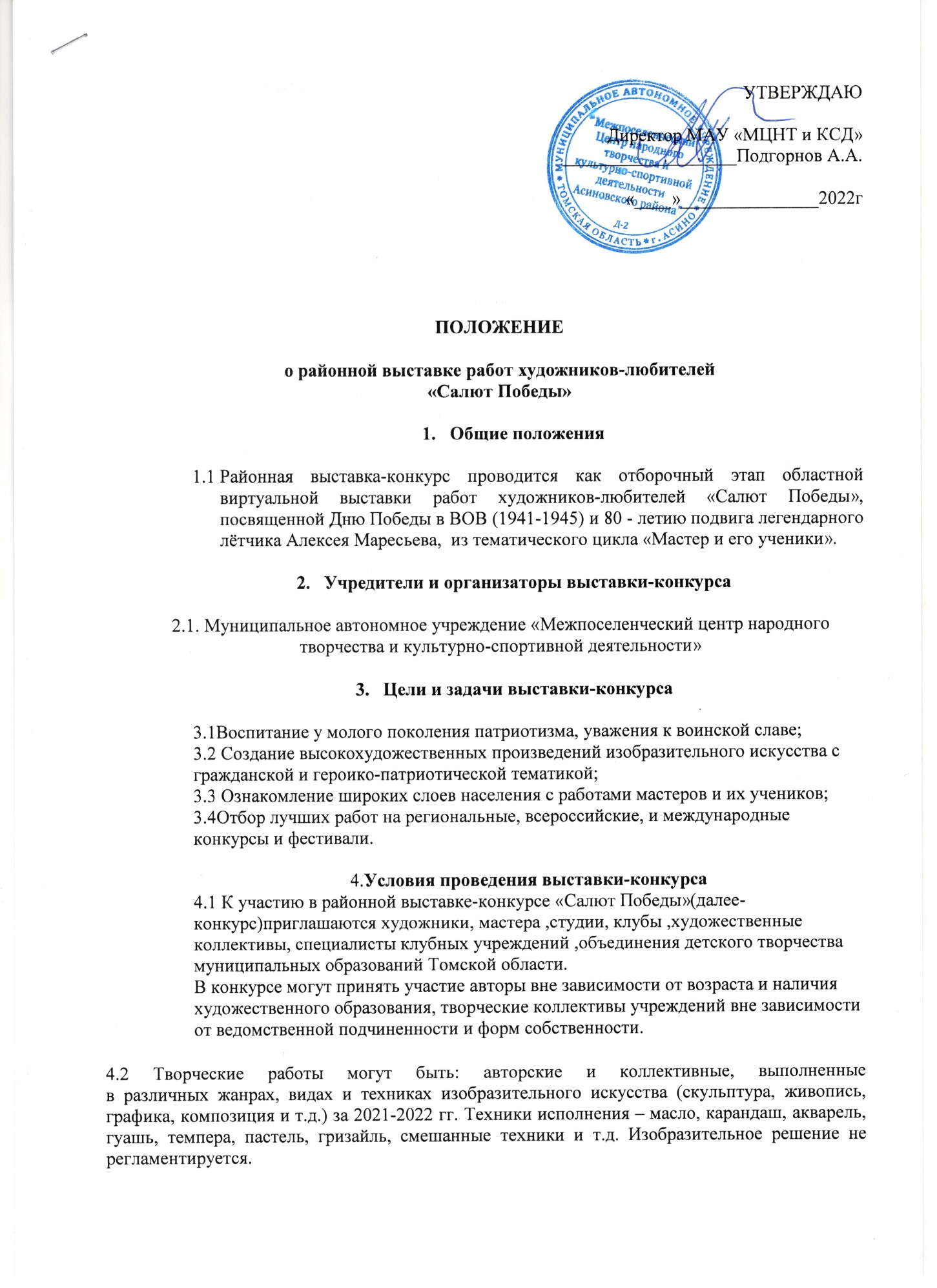 4.3 Принимаются работы с высоким уровнем исполнительского мастерства. Количество работ от участника не более 3-х.4.4.Категории участников выставки-конкурса:художники, педагоги, мастера;дети.4.5Возрастные группы участников выставки-конкурса (для детей): 6-9 лет; 10-13 лет;14-18 лет.4.6Каждая творческая работа должна сопровождаться этикеткой согласно приложению № 2 к настоящему Положению, содержащей следующую информацию: Ф.И.О. автора, возраст автора, название работы, дата создания, материал, техника исполнения, размеры (в сантиметрах), место проживания автора. Если автор проходит обучение, дополнительно указать: название учреждения (кружка, студии и т.д.) в которой он обучается, Ф.И.О. преподавателя (педагога, учителя, руководителя студии, кружка и т.д.),  под чьим руководством выполнена работа. Информация размещается перед работой, под ней или рядом.Для участия в конкурсе необходимо направить по электронной почте заявку и фотографии работ в срок до 20 апреля 2022 года.Одновременно с работой несовершеннолетний участник конкурса направляет согласие на обработку персональных данных, заполненное родителем (законным представителем) согласно приложению № 3 к настоящему Положению. Совершеннолетние участники направляют согласие на обработку персональных данных согласно приложению № 4 к настоящему Положению.5.Жюри выставки-конкурса5.1Для оценки конкурсных работ создается независимое жюри. Решение жюри является окончательным и обсуждению не подлежит. 5.2Порядок обсуждения работ и процедура голосования устанавливаются председателем жюри.Жюри имеет право:не допускать к участию в выставке-конкурсе (при предварительном просмотре) работы с низким уровнем исполнения, оформленные с нарушением установленных требований;присуждать 1, 2, 3 места;присуждать не все призовые места;делить места между участниками;присуждать специальные дипломы и принимать другие необходимые решения, направленные на объективную оценку конкурсных работ.6.Критерии оценки конкурсных работ6.1Соответствие творческих работ теме конкурса.6.2Соответствие требованиям Положения по оформлению творческих работ.6.3Качество фотоснимков.6.4Исполнительское мастерство авторов творческих работ, оригинальность 
и раскрытие авторской идеи.                                            7.Определение и порядок награждения победителейЖюри конкурса определяет победителей на заключительном просмотре работ. Победителям конкурса, занявшим, призовые 1,2,3 места в каждой номинации, 
в каждой категории, в каждой возрастной группе присваивается звание «Лауреат» 
и вручаются соответствующие дипломы. Участникам конкурса, не занявшим призовых мест, вручаются дипломы за участие.Итоги конкурса размещаются на сайте МАУ «МЦНТ и КСД»».8. Материальное обеспечениеРасходы по доставке выставочных работ в ОГАУК «ДНТ «Авангард» и их отправке адресату берёт на себя  направляющая сторона.Обязательства МАУ «МЦНТ и КСД»:сбор работ;освещение конкурса в СМИ;подведение итогов конкурса;размещение итогов конкурса на сайте МАУ «МЦНТ и КСД»9.Место и сроки проведения Место проведения: Центр культурного развития г.Асино(ул. 9 мая, 36/1)Сроки проведения: с 20 по 25 апреля 2022 года.Заявки на участие в конкурсе и работы принимаются до 20 апреля 2022 года по е-mail: svetlana-tkachuk@mail.ruСправочная информация по телефону: 8-952-755-50-61- (методист Ткачук Светлана Юрьевна ,филиал № 16 МАУ «МЦНТ и КСД» (г.Асино, ул. 9мая, 36/1).Заключительные положенияВсе демонстрационные материалы, полученные или записанные организаторами при проведении конкурса (фотографии, видеозаписи), являются собственностью организаторов, которые оставляют за собой право воспроизводить, распространять видеозаписи, осуществлять их прокат, а также использовать их при издании сборников, буклетов, выпуске видеодисков без выплаты гонорара участникам конкурса. 
Их использование для целей проведения конкурса и его рекламы не требует дополнительного согласования с участниками.Конкурсный материал, поступивший от участников, может быть опубликован также на сайтах Департамента по культуре и туризму Томской области, ОГАУК «ДНТ «Авангард» и использоваться в рекламных целях.Приложение № 1к положению районной выставки-конкурса работ художников-любителей «Салют Победы»Образец заявки____________                 ______________________________		__________           Дата		  		ФИО председателя жюри			       телефон._________	      	    _____________________________		__________Дата	                                      ФИО ответственного за экспозицию	      телефон, EmailПриложение № 2к положению районной выставки-конкурса работ художников-любителей «Салют Победы»Этикетка:Ф.И.О. автора, возрастназвание работы, год созданияматериал, техника исполнения; размеры в смесли ученик, место учёбы, педагог (учитель, преподаватель)место проживания Приложение № 3к положению районной выставки-конкурса работ художников-любителей «Салют Победы»Согласие родителей на обработку персональных данных несовершеннолетнего участникаЯ, ______________________________________________________, проживающий (-ая)      (фамилия, имя, отчество – мать, отец или другой законный представитель)по адресу _________________________________________________________________,в соответствии с Федеральным законом от 27.07.2006 № 152-ФЗ «О персональных данных», даю согласие на обработку, включая сбор, систематизацию, накопление, хранение, уточнение (обновление, изменение), использование персональных данных моей (-его) дочери (сына)____________________________________________________                                                     (фамилия, имя, отчество несовершеннолетнего)чьим законным представителем я являюсь, а именно: фамилии, имени, отчества; даты рождения; места учебы, специальности, класса (курса) обучения. Прошу считать данные сведения общедоступными. Настоящее согласие вступает 
в силу со дня его подписания и действует без ограничения его срока.Согласие может быть отозвано мною в любое время на основании моего письменного заявления._____________				_____________        (дата)							(Ф.И.О)Приложение № 4к положению районной выставки-конкурса работ художников-любителей «Салют Победы»Согласие на обработку персональных данныхсовершеннолетнего участникаЯ, __________________________________________________________________________, фамилия, имя, отчествопроживающий(ая) по адресу,____________________________________________________________________________________________________________________________,место регистрации______________________________ серия _________ номер _______________________наименование документа, удостоверяющего личностьвыдан _____________________________________________________________________дата выдачи _________________________ в соответствии с Федеральным законом 
от 27.07.2006 № 152-ФЗ «О персональных данных», выражаю свое согласие 
на обработку следующих моих персональных данных: фамилия, имя, отчество, год, месяц, дата рождения, образование, место учебы, специальность, класс (курс) и любая иная информация, относящаяся к моей личности, доступная или известная в любой конкретный момент времени (далее – персональные данные). Прошу считать данные сведения общедоступными.Настоящее согласие вступает в силу со дня его подписания и действует без ограничения его срока.Я оставляю за собой право в случае неправомерного использования предоставленных данных согласие отозвать, предоставив письменное заявление._____________				___________________          (дата)							 (Ф.И.О)№ п/пФ.И. О. участника (полностью),возрастНазвание работы, год её создания, материал, техника исполнения, размеры в смМесто  жительства, место работы участника, должность. Если участник учащийся, учреждение, студия, кружок, в котором он обучается, занимается. Ф.И.О. (полностью) преподавателя, учителя, педагога, руководителя кружка, студии.Контактныйтелефон123451Иванов Иван Иванович, 50 летОсень. 2021. Бумага, акварель. 30х40с. Зырянское, Зырянский р-н, МАОУ ДОД «ДШИ», педагог доп. образования8-913-875-13-142Иванов Иван14 летПрогулка в лесу. 2021. Бумага, карандаш. 42х35с. Зырянское, Зырянский р-н, МАОУ ДОД «ДШИ», педагог доп. образования Иванов Иван Иванович8-913-875-13-14